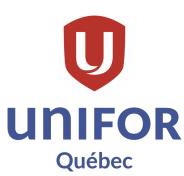 Tournée régionale du directeur québécois par zoom | 2021	Calendrier des rencontres#RÉGIONDATE DE LATOURNÉELIEN D’INSCRIPTION1.Abitibi Outaouais GatineauVendredi 29 janvierhttps://uniforquebec- org.zoom.us/meeting/register/tJUpdOCqrTkuHtyAQ8tBel4nO35Rj-wr7YGd2.Rive-Sud EstrieJeudi 4 févrierhttps://uniforquebec-org.zoom.us/meeting/register/tJckfu- sqTsiGtKDsGgawM6xQHUVAoQ9Qhvn3.Saguenay- Lac-St-JeanVendredi 5 févrierhttps://uniforquebec-org.zoom.us/meeting/register/tJMqc- yrpzspGdWeLrXHp_tGTFKALD9WNEUv4.Côte-Nord Gaspésie Bas duFleuveLundi 8 févrierhttps://uniforquebec- org.zoom.us/meeting/register/tJUpcuisqDsiGddHZC7SJsH5Rxn4-SFmab1_5.QuébecMercredi 10 févrierhttps://uniforquebec- org.zoom.us/meeting/register/tJYvceioqD0oGdzcRyp_QJXR09PNO1GFIX_j6.MontréalJeudi 18 févrierhttps://uniforquebec- org.zoom.us/meeting/register/tJYtdemvrD4iE9YMttiio21yQc1tDCdnAJcA7.Rive-NordVendredi 19 févrierhttps://uniforquebec- org.zoom.us/meeting/register/tJEtdeqsrzMrEtZUmIen4RGoWw3qqMBp9iAo8.MauricieVendredi 26 févrierhttps://uniforquebec- org.zoom.us/meeting/register/tJctduygrzwuHt2ncC4a0nSaYzb7wUFan4GL